Listado de control de partes del AUTO 31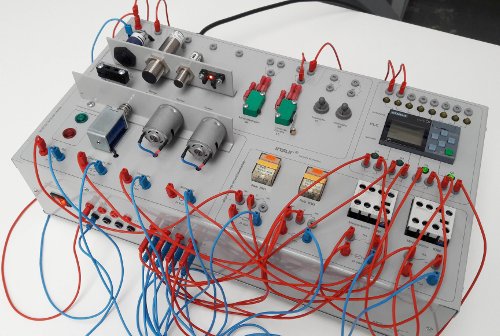 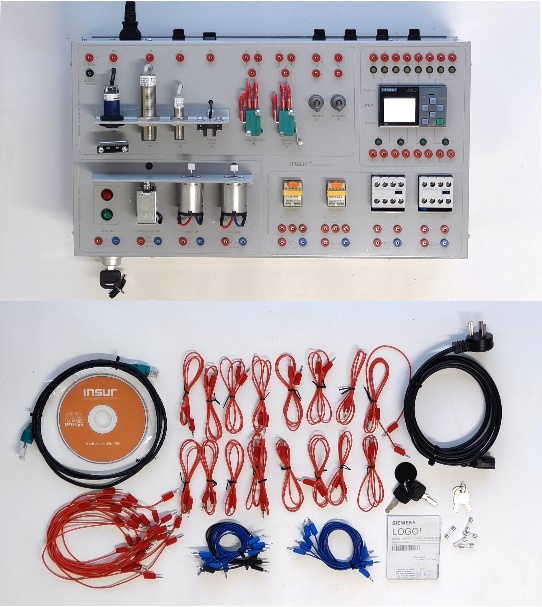 Deje esta copia impresa dentro de su maletín y utilícela para asegurarse de que todas las partes de este equipo han sido devueltas y guardadas al terminar cada clase.Listado de partes1 Maletín de almacenamiento y transporte1 Bastidor principal con PLC, sensores y actuadores montados de manera fija1 Cable 3x0.75 mm de 1800 mm IRAM 2063 a Hembra PC (DIN) – Codesil1 Manual de usuario impreso1 Pen drive con manual del usuario y guía de TPs sugeridos (¡Hacer backup!)1 Bolsita con 2 fusibles rápidos, 1 A x 250 V y 3 fusibles rápidos 2 A 250 V17 Cables rojos de 60 cm rematados en fichas banana sin protección17 Cables rojos de 30 cm rematados en fichas banana sin protección2 Cables negros de 60 cm rematados en fichas banana sin protección10 Cables azules de 30 cm rematados en fichas banana sin protección1 Llave para la habilitación del sistema1 Llave para la apertura del maletínEl original de esta documentación y otros utilitarios se encuentra disponible en:https://tecnoedu.com/Automatizacion/AUTO31.php 